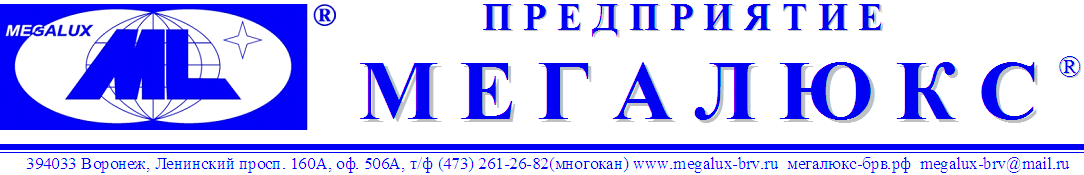 Инновационные технологии безопасности современному городу3G видеомониторинг в АПК «Безопасный город»Система оперативного 3G видеомониторинга «Дельта» в аппаратно- программном комплексе  «Безопасный город» позволит значительно повысить эффективность и функциональность, за счет оперативности внедрения на любых объектах в кротчайшие сроки с минимальными затратами как на оборудование, так и трафик.Особенности:Независимость от проводных коммуникаций, их наличия, состояния, работоспособности и энергонезависимости.Видеомониторинг и телеуправление не только с ПЦН, но и гаджетом (сотовым телефоном, смартфоном или планшетом) с поддержкой функции видеозвонка.Большая зона покрытия - сетей GSM.НЕ ТРЕБУЕТСЯ: линии Интернет, удаленных серверов и статического IP адреса, облачных технологий и специализированного ПО для гаджета, внешнего 3G модема с подключением внешней антенны, настроек роутеров, специализированные, например JPEG камерами.Подключаются любые видеокамеры или видеоустройства типа коммутаторов - свитчеров, квадраторов, мультиплексоров и регистраторов.Оперативность внедрения, наращивания и изменения конфигурации в рамках АПК «Безопасный город» с расширением до области и т.д.Телеуправляемое подключение к нескольким видеокамерам или видеоустройствам на объекте.Телеуправление командами DTMF с гаджета или с ПК: коммутатором -свитчером видеокамер, трансфокатором или поворотными устройствами, а также сирены оповещения, бегущей информационной строки и др.Двухсторонняя аудиосвязь с возможностью дополнительных усилителей и динамиков для оповещения.Видеомониторинг, оповещение и телеуправление не ограниченного количества объектов.Адаптивность к любым ПО верхнего уровня.Защита от несанкционированного входа в систему и управления, распознаванием и видеоответом только ранее запрограммированным «своим» sim картам.Возможность автономного питания за счет низкого энергопотребления в спящем режиме, а также использование солнечных батарей.Интеграция с системами: ОПС, СКУД и энергоучета.Встроенная система ОПС, СКУД и аварийная сигнализация с дистанционным контролем в т.ч. баланса sim карты.Возможность совместного использования  различными службами. Минимальные расходы трафика - оплачивается только видеозвонок с гаджета или базового 3G модема пультового ПК. Минимальная стоимость оборудования и ее модернизации - разработчик и производитель - МЕГАЛЮКС®. Возможность доработки и модернизации по ТЗ заказчика. Оборудование производства «МЕГАЛЮКС®» сертифицировано: Федеральным Государственным Учреждением «Центром Сертификации Аппаратуры Охранной и Пожарной Сигнализации» МВД России:№ ССПБ.RU.ОП.066    №  РОСС RU.0001.11ОС03   №  ССПБ.RU.ПБ16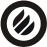 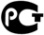 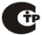 Патент:  №63576 от  27 мая 2007 г.Торговые марки: МЕГАЛЮКС®, ДЕЛЬТА®, Уверенность в безопасности®.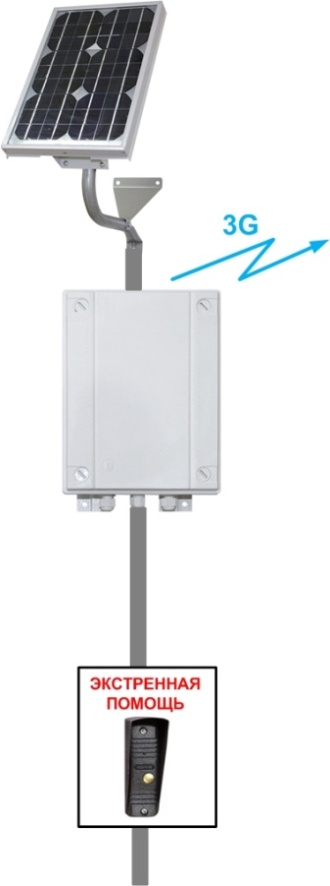 Исполнения:3G видеопередатчик для подключения к ранее установленным видеокамерам с возможностью дистанционной коммутации до 4-х.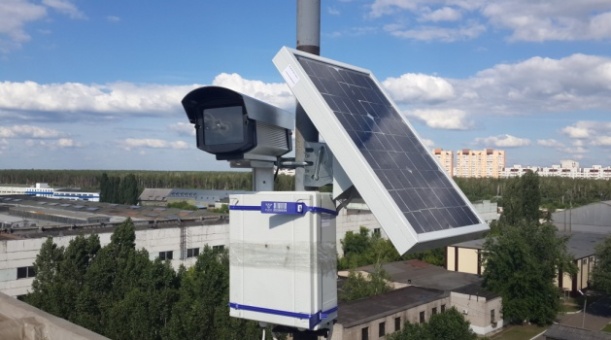 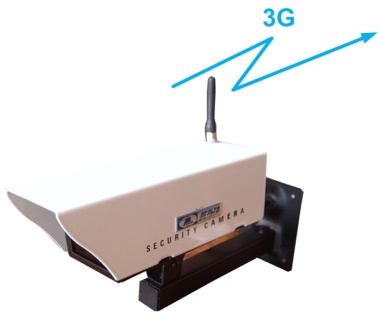 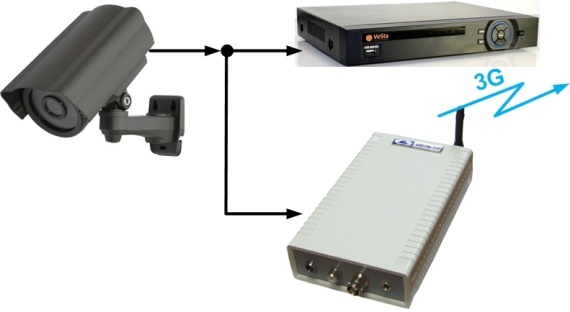 3G видеокамера внутренней установки с ИК подсветкой с возможностью трансфокации и управления.3G внешняя видеокамерас возможностью телеуправления по направлению и трансфокации. Для оперативной установкой в любом необходимом для контроля месте комплектуется аккумулятором и треногой.Питание от солнечной батареи обеспечивает независимость не только от проводных коммуникаций передачи сигнала, но и электропитания.3G пост экстренного вызова с двухсторонней аудиосвязью и видео трансляции на ПЦН. Возможно антивандальное исполнение, ссолнечной панелью, подключения бегущей строк и громкоговорителей оповещения.Для установки на объекты с массовым скоплениемлюдей, является в т.ч. оборудованием оперативного уличного оповещения граждан и позволяющего быстро связаться с правоохранительными органами. Оповещение может дублироваться выделенным радиоканалом.Автомобильное исполнение.Возможность создать систему видеомониторинга подвижных постов полиции.